Chełmża, dn. 23.02.2016 r.PSK.523.4.2016Zapraszam Zarząd………………………………………………………………………………..na spotkanie informacyjne dla organizacji pozarządowych z obszaru Gminy Chełmża.Termin: 01.03.2016 r.Godz: 16.00 – 18.00Miejsce: Zelgno – Biblioteka Samorządowa ( sala multimedialna)Szkolący: Stowarzyszenie Kujawsko-Pomorski Ośrodek Wsparcia Inicjatyw Pozarządowych „TŁOK” w Toruniu, p. Ewa Kwiesielewicz- Szyszka.PROGRAM SPOTKANIA:Sektor społeczny w Gminie Chełmża – powitanie uczestników, wprowadzenie, prezentacja.Zmiany w przepisach:- Zmiana ustawy o działalności pożytku publicznego i o wolontariacie oraz ustawy o fundacjach z dnia 09.11.2015 r. - Uproszczenia w zakładaniu i działalności stowarzyszeń – nowelizacja ustawy o stowarzyszeniach – maj 2016 r. / Kto i kiedy musi prowadzić księgowość ? Uproszczenia w księgowości organizacji pozarządowych od 01.01.2016 r. O jakich terminach musi pamiętać organizacja pozarządowa.Błędy i wątpliwości w działalności organizacji pozarządowych.Zakończenie działalności organizacji - likwidacja.Podsumowanie spotkania, wnioski, pytania.Wójt Gminy Chełmża Jacek Czarnecki 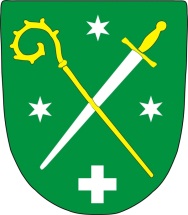 